NATIONAL ASSEMBLYQUESTION FOR WRITTEN REPLY QUESTION NO: 3608.		 				Dr M Q Ndlozi (EFF) to ask the Minister of Communications:Whether (a) her department and/or (b) any entity reporting to her own land; if so, in each case, (i) where is each plot of land located, (ii) what is the size of each specified plot and (iii) what is each plot currently being used for?		         NW4037EREPLY& (b) Except for the SABC, the Department of Communications and the other entities in its portfolio do not own land.  The details of the land owned by the SABC are as follows:Polokwane, Limpopo	Tweefontein Farm, Polokwane Limpopo.lThe farm is currently being occupied by the SAPS Mounted Division.KwaZulu Natal, Durban three(3) pieces of land in KingsmeadKingsmead, Durban, KwaZulu NatalThe Land is used for parking by SABC staff.Emnotweni Riverside Park, Mbombela, MpumalangaEmnotweni Riverside Park, Mbombela, Mpumalanga.The land is vacant. Approved/ Not approved________________________________Ms. Mmamoloko Kubayi-Ngubane MP,Minister Date: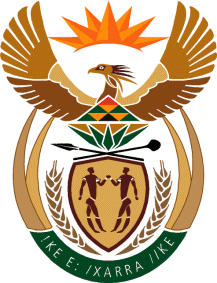 MINISTRY OF COMMUNICATIONS
REPUBLIC OF SOUTH AFRICAPrivate Bag X 745, Pretoria, 0001, Tel: +27 12 473 0164   Fax: +27 12 473 0585Tshedimosetso House,1035 Francis Baard Street, Tshedimosetso House, Pretoria, 1000